Kantonales Schüler-Fussballturnier (CS-Cup) vom 12. und 19. Mai 2021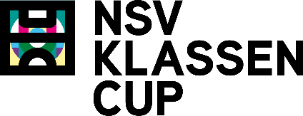 AnmeldeformularKategorien	A:	Mädchen 4. Schuljahr		G: 	Mädchen 7. Schuljahr		B: 	Knaben 4. Schuljahr		H: 	Mädchen 8. Schuljahr		C: 	Mädchen 5. Schuljahr		J: 	Mädchen 9. Schuljahr		D: 	Knaben 5. Schuljahr		K: 	Knaben 7. Schuljahr		E: 	Mädchen 6. Schuljahr		L:	Knaben 8. Schuljahr		F: 	Knaben 6. Schuljahr		M:	Knaben 9. Schuljahr	Schulort:	     	Schulhaus:	     Teamname:	      (maximal 22 Zeichen!)Sportunterrichtende Lehrperson oder Klassenlehrperson (Name, Vorname):      SPIELER/SPIELERINNENCaptain: Name, Vorname	     	Tel.	     Bestätigung und Empfehlung der sportunterrichtenden Lehrperson oder KlassenlehrpersonIch bestätige, dass die oben aufgeführten Schülerinnen/Schüler der gleichen Schule und Klassenstufe angehören (gleiche Klasse oder Parallelklassen). Ich kann die Teilnahme empfehlen:	JA		NEIN		Unterschrift der oben aufgeführten Lehrperson ............................................................... Erwachsene Begleitperson (die Spielpläne werden direkt per E-Mail an diese Person geschickt). Name, Vorname	     	Tel.	      Adresse 	     	PLZ/Ort	      E-Mail (wichtig)        Am Turniertag (Bestätigung durch Begleitperson)
Ich bestätige, dass die oben aufgeführten Schülerinnen/Schüler der gleichen Schule und Klassenstufe angehören (gleiche Klasse oder aus Parallelklassen).Unterschrift Begleitperson ...............................................................................Anmeldeschluss: Montag, 26. April 2021Es werden nur korrekt, leserliche und vollständig Anmeldungen berücksichtigt. Das Anmeldeformular kann auch unter www.sport.nw.ch heruntergeladen werden. Anmeldung nur per E-Mail an: schulsport@nw.chName / VornameMä / KnKlassenbezeichnungSchuljahrGeb. DatumBist du in einem Fussballclub?
Wenn ja, Name des Clubs 1	      2	      3	      4	      5	      6	      7	      8	      9	     10	     11	     